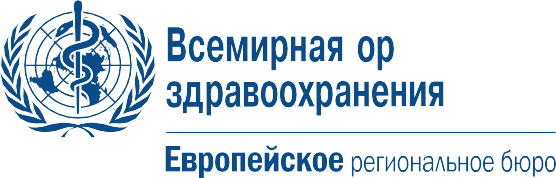 Оказание помощи инвалидам при вспышке COVID-19COVID-19www.who.int/emergencies/ diseases/novel- coronavirus-2019НИЗ ипсихическое здоровье www.who.int/ncds www.who.int/mental_healthИнвалидность www.who.int/health-topics/ disabilityВ марте 2020 года Всемирная организация здравоохранения (ВОЗ) объявила вспышку заболевания, вызываемого новым коронавирусом, COVID-19, пандемией, принимая во внимание скоростьи масштаб распространения.ВОЗ и органы управления охраной общественного здоровья по всему миру принимают меры по сдерживанию вспышки COVID-19. ВоздействиеCOVID-19 на некоторые группы населения, в частности, людей, живущихс инвалидностью, может быть особенно сильным, но его можно снизить простыми действиями и предупредительными мерами, предпринимаемыми основными вовлеченными сторонами.Почему необходимо учитывать дополнительные факторыв отношении людей с инвалидностью во время вспышки COVID‑19?Следует осуществлять действия по обеспечению доступа  в любое время для людей с инвалидностью к услугампо охране здоровья и необходимой им санитарно- гигиенической информации, в том числе во время вспышки COVID-19.Люди с инвалидностью могут оказаться подверженными большему риску заболевания COVID-19 вследствие:барьеров для осуществления базовых мер гигиены, таких как мытье рук (например, отсутствие физического доступа к раковине, или человеку физически трудно тщательно промывать руки);трудностей в соблюдении расстояния между людьми из-за необходимости дополнительной поддержки или нахождения в специальном учреждении;необходимости дотрагиваться до предметов для получения информации из внешней среды или физической поддержки;барьеров в доступе к информации о здоровье.В зависимости от первичной патологии людис инвалидностью подвергаются большему риску развития более тяжелых случаев COVID-19 в случае заражения, т.к.:COVID-19 усугубляет уже имеющиеся заболевания,  в частности, связанные с респираторной функцией, функцией иммунной системы, заболевания сердечно-сосудистой системы или диабет;В связи с барьерами при доступе к услугам здравоохранения.На людей с инвалидностью вспышка может оказать несоразмерное воздействие вследствие серьезного нарушения деятельности служб, в которых они нуждаются.Барьеры, с которыми сталкиваются людис инвалидностью, можно сократить, если ключевые заинтересованные стороны будут предпринимать соответствующие меры.Факторы, которые необходимо принять во внимание вовлеченным сторонамЧто делать людям с инвалидностью и их домочадцамСократить возможный контакт с COVID‑19Любой человек с инвалидностью и его домочадцы должны следовать Руководству ВОЗ  по  основным мерам предосторожности во время вспышки COVID-19.1 При наличии сложностей в соблюдении основных мер предосторожности (например,  невозможность  доступа к раковине для регулярного мытья рук) продумайтес семьей, друзьями и лицами, осуществляющими уход, как можно адаптироваться. Кроме того:Избегайте места скопления людей, насколько это возможно, и максимально сократите физический контакт с другими людьми. Выберите время для необходимых посещений до или после «часов пик». Воспользуйтесь специально выделенными часами работы для людейс инвалидностью, если таковые предусмотрены.Делайте покупки через интернет или обратитесь за помощью к членам семьи, друзьям или лицам,осуществляющим уход, во избежание вынужденного нахождения в местах скопления людей.Рассмотрите возможность сбора самого необходимого, т.е. продуктов, чистящих средств, лекарств или товаров медицинского назначения, для снижения потребности частого выхода в места скопления людей.По возможности работайте из дома, особенно если обычно Вы работаете в местах с большим скоплением людей.Проводите частую дезинфекцию вспомогательных технических средств в случае пользования ими; к ним относятся коляски, трости, ходунки, носилки, трости для слепых или иные средства, к которым часто дотрагиваются или которые используются в общественных местах.https://www.who.int/ru/emergencies/diseases/novel-coronavirus-2019/ advice-for-publicСоставить план для обеспечения непрерывности оказания помощи и поддержки, в которой Вы нуждаетесьЕсли Вы нуждаетесь в помощи лиц, осуществляющих уход, рассмотрите  возможность  расширения  списка тех, к кому Вы можете обратиться в случае недомогания и необходимости самоизоляции.При привлечении  лиц,  осуществляющих  уход, через агентство, узнайте какие меры на случай непредвиденной ситуации предусмотрены ими для восполнения возможного недостатка работников.Вы можете обговорить с семьей и друзьями то, какую дополнительную поддержку они смогут предоставить, и в каких случаях Вам будет необходимо обратитьсяк ним.Узнайте, какие организации работают по Вашему месту жительству, к которым Вы сможете обратиться за помощью.Подготовить своих домочадцев на тот случай, если заболеете COVID‑19Убедитесь, что Ваши домочадцы, в том числе друзьяи члены семьи, которым Вы доверяете, владеют важнойинформацией, которая им понадобится на тот случай, если Вы заболеете, что включает в себя информациюмедицинском страховании, лекарственных средствах, а также помощи, в которой могут нуждаться лица, находящиеся на Вашем иждивении (дети, пожилые родители или домашние животные).Убедитесь, что все Ваши домочадцы знают, что нужно делать, если Вы заболеете COVID-19 или нуждаетесьв помощи.Если они находятся далеко, передайте контактные данные людям из Вашего круга поддержки, чтобы они могли связаться в случае Вашего заболевания.Узнайте телефон соответствующих служб телемедицины2 и «горячих линий» на случай возникновения вопросов или необходимости несрочной медицинской помощи.Телемедицина подразумевает использование средств связии виртуальной технологии для оказания медицинской помощи вне традиционных учреждений здравоохранения.Психическое и физическое здоровье членов домохозяйства и лиц, осуществляющих уходСоблюдайте Руководство ВОЗ по факторам психического здоровья и руководство по ведению уже имеющихся неинфекционных заболеваний (предстоящих) во время вспышки COVID-19.3Если у кого-либо из домочадцев проявляются симптомы вируса, этого человека необходимо изолироватьи проинструктировать о необходимости ношения маски и проведения тестирования как можно скорее.Все поверхности необходимо продезинфицироватьи вести наблюдение за всеми членами домохозяйства на появление симптомов. По возможности, любогос основным заболеванием или пониженным иммунитетом необходимо отделить до окончания периода изоляции.https://www.who.int/docs/default-source/coronaviruse/mental-health- considerations.pdf?sfvrsn=6d3578af_2Что делать государственным органамОбеспечить доступ к информациии информационное взаимодействие по вопросам охраны общественного здоровьяИспользуйте субтитры и, если возможно, сурдоперевод при передаче информации в прямом эфире илив записи, что включает в себя обращения к населению, пресс-конференции и трансляции в социальных сетях.Переработайте материалы для общественности в легко читаемый формат, чтобы они были изложены доступно для людей с умственной отсталостью или нарушениями когнитивных функций.Разрабатывайте доступные письменные информационные продукты, используя соответствующий текстовой формат (такой как «Word») со структурированными заголовками,с крупным шрифтом, с печатью для слепых, а также в соответствующих форматах для слепоглухих.Используйте субтитры для изображений, используемых в документах или в социальных сетях, при этом изображения должны быть инклюзивны и не вызывать стигматизацию инвалидности.Совместно с организациями, работающими с инвалидами, включая органы защиты прав и поставщиков услуг для инвалидов, распространяйте санитарно-гигиеническую информацию.Предпринимать целенаправленныемеры в отношении людей с инвалидностью и их круга поддержкиСовместно с людьми  с  инвалидностью и их уполномоченными организациямиускоренно определите налогово-бюджетные и административные меры, такие как:Денежная компенсация для семей и лиц, осуществляющих уход, нуждающихся в высвобождении рабочего времени для ухода за близкими, что может включать выплаты в течение ограниченного периода времени членам семьи на оказание помощи в течение обычного рабочего времени.Денежная компенсация для семей и лиц, осуществляющих уход, являющихся временным и самозанятым персоналом по работе с инвалидами, которые могут нуждатьсяв самоизоляции, и когда приход на работу подвергает людей с инвалидностью большему риску заражения.Принятие гибкого подхода, позволяющего работать из дома, а также денежные выплаты на технологии, необходимые для этого.Финансовые меры (как правило, в рамках более широкого пакета антикризисных мер), предназначенные в том числе и для людей с инвалидностью, такие как единовременные выплаты соответствующим требованиям категориямлиц, налоговые льготы, субсидии по статьям расходов и/или снижение и допустимая отсрочка по оплате общих расходов.Соответствующие действия со стороны школи других образовательных учреждений по обеспечениюнепрерывности образования для учащихсяс инвалидностью, которые вынуждены учиться, не покидая дома, в течение более длительного периода времени.Работа горячей линии в разнообразных форматах (например, по телефону, электронной почте и через SMS сообщения) для людей с инвалидностьюдля коммуникации с государственными органами, для вопросов и выражения обеспокоенности.Предпринимать целенаправленные мерыв отношении поставщиков услуг для инвалидов4Совместно с поставщиками услуг для инвалидов определите действия для продолжения оказания услуг и обеспечения приоритетного доступак средствам защиты:Обеспечьте  наличие  у  агентств,  предоставляющие услуги ухода за инвалидами, планов действий на случай непредвиденных обстоятельств, при которых может сократиться число доступных лиц, осуществляющих уход.К поставщикам услуг для инвалидов могут относиться агентства, обеспечивающие услуги проживания для инвалидов, оказания ухода, возможности занятости или специализированного леченияи консультаций для людей с инвалидностью.Совместно с поставщиками услуг для инвалидов снизьте бюрократические барьеры, связанныес наймом, при этом не пренебрегая такими мерами защиты, как проверка  лиц,  осуществляющих  уход, в органах полиции.Рассмотрите возможность предоставления краткосрочной денежной поддержки служб по работе с инвалидами, чтобы обеспечить их финансовую устойчивость в случае ухудшения состояния делв их деятельности.Обеспечьте наличие горячей линии для служб по работе   с инвалидами для информационного взаимодействияс государственными органами и решения проблем.Определите первоочередность доступа агентств, осуществляющих уход за инвалидами, к бесплатным средствам индивидуальной защиты, в том числе маскам, халатам, перчаткам и антисептикам для рук.Обеспечьте наличие у лиц, осуществляющих уходза инвалидами, доступа к тестированию на COVID-19вместе с другими выявленными приоритетными группами.Что делать медицинским работникамОбеспечить физическую и экономическую доступность и всеохватность оказания медицинской помощи при COVID‑19Следуйте Руководству ВОЗ для медицинских работников5 во время вспышки COVID-19.Обеспечьте полную доступность всех клиник, проводящих тестирование и оказывающих услуги по COVID-19. Устраните физические барьеры (такие как неровные дорожки, ступеньки, труднодоступные пространстваили тяжелое в использовании оборудование), барьеры в отношении (такие как социальная стигматизацияв отношении инвалидности и отказ в предоставлении базовых услуг), финансовые барьеры  (такие  как высокая стоимость лечения или доступа к учреждению).Обеспечьте предоставление информации о доступности  к услугам здравоохранения по COVID-19 людямс инвалидностью и лицам, осуществляющими уход за ними.Предоставляйте информацию в понятном и разном формате, соответствующем разным потребностям.Не используйте исключительно устную или письменную информацию, способы коммуникации должныбыть понятны для людей с нарушением умственных, когнитивных и психосоциальных функций.Консультируйте людей с инвалидностью на дому, в том числе по общим вопросам здоровьяи в соответствующих случаях в связи с COVID-19.Готовьте и обеспечивайте медицинских работников информацией, чтобы они были осведомленыпотенциальных медицинских и социальных последствиях COVID-19 для людей с инвалидностью.Обеспечьте необходимый объем помощи людямс инвалидностью, имеющим более сложные потребности,особенно в случае карантина или изоляции. При необходимости осуществляйте координацию помощи, оказываемую службами здравоохранения и социальных услуг, семьями и лицами, осуществляющими уход.https://www.who.int/docs/default-source/coronaviruse/who-rights-roles- respon-hw-covid-19.pdf?sfvrsn=bcabd401_0Обеспечьте людей с инвалидностью услугами телемедициныПроводите консультации по телефону, с помощью текстовых сообщений и в режиме видеоконференции при оказании услуг по охране здоровья людейс инвалидностью. Консультации могут касаться общих вопросов здоровья, а также в связи с потребностямив реабилитации и в соответствующих случаях COVID-19.Что делать поставщикам услуг для инвалидовРазработать и реализовать план непрерывности оказания услугПредусмотрите развитие событий, при которых сокращается численность работников, и определите действия для увеличения числа административногои технического персонала, а также лиц, осуществляющих уход в необходимых случаях.Определите действия и совместно с государственными органами снизьте бюрократические барьеры к найму, придерживаясь при этом мер защиты, таких как проверка в органах полиции лиц, осуществляющих уход.Проведите дополнительное обучение, если возможно, разработайте онлайн-модули для подготовки новых кадров и тех, чьи функции будут расширены.Совместно с другими местными агентствами помощи и ухода за инвалидами определите наиболееприоритетные критически важные услуги для инвалидов и те службы, которые необходимо сохранить открытыми.Определите тот круг лиц, которые наиболее уязвимы в случае закрытия служб.Часто контактировать с лицами с инвалидностью и их кругом поддержкиПредоставьте дополнительнyю целенаправленную информацию о COVID-19, выделяя информацию, актуальную для людей с инвалидностью и ихкруга поддержки. Это может быть информацияпланах поддержания бесперебойного оказания услуг; телемедицине и номерах «горячей линии»; местоположении доступных служб здравоохранения; мест, где можно получить антисептики для рук илистерилизующее оборудование при истощении их запасов или в ситуациях вынужденной самоизоляции.Используйте разнообразные коммуникационные платформы, такие как телефонные звонки, текстовые сообщения и социальные сети для предоставления информации и преобразуйте имеющуюся информацию в доступные форматы в случае необходимости.Снизить потенциальный контакт с COVID‑19во время предоставления услуг для инвалидовПроводите обучение и оперативно повышайте квалификацию персонала по работе с инвалидами в вопросах инфекционного контроля.Обеспечьте доступ лиц,  осуществляющих  уход за инвалидами, и поставщиков услуг к средстваминдивидуальной защиты, в том числе маскам, перчаткам и антисептикам для рук; принимайте во внимание рост заказов на данную продукцию.Предоставляйте соответствующие услуги для инвалидов посредством консультаций на дому или на базе платформ, аналогичных тем, что используются в телемедицине.В учреждениях с проживанием рассмотрите возможность:_ изменения графика посещений для снижения риска инфицирования, в частности, разные часы посещения, чтобы персонал мог контролировать и проводить уборку помещений более эффективно, учитываяпри этом возможное воздействие на психическое здоровье постояльцев;_ внедрения дополнительных мер изоляциии инфекционного контроля для постояльцев, чувствующих недомогание, но при этоне госпитализированных, в частности, рекомендуя носить маски и не выходить из комнаты, а также ограничение посещений.Предоставить необходимый объем помощи людям с более сложными потребностямиВыявляйте людей с инвалидностью, имеющих более сложные потребности, и совместно с ними, их семьями и агентствами по оказанию поддержки по местужительства определите непредвиденные обстоятельства, когда будет ограничено число лиц, осуществляющих уход, или они не будут доступны вообще.Определите возможность роста насилия, жестокого обращения и отсутствия ухода за людьмис инвалидностью вследствие  социальной  изоляции и нарушения ежедневного распорядка; окажите содействие в снижении воздействия этих рисков, например, обеспечив доступность «горячей линии» для сообщения о таких фактах.Что делать сообществуОсновные меры защиты для населенияСледуйте руководству, подготовленному ВОЗ,по основным мерам защиты от COVID-19. Отнеситесьсерьезно к риску COVID-19. Даже если вы сами не подвержены повышенному риску серьезного проявления симптомов, вы можете передавать вирус тем, кто подвержен.Гибкий трудовой распорядоки меры инфекционного контроля, предпринимаемые работодателямиСледуйте Руководству ВОЗ по подготовке вашего рабочего места к вспышке COVID-19.6По возможности введите гибкий трудовой распорядок, позволяющий людям с инвалидностью работать удаленно. Обеспечьте наличие у них необходимых технологий, в том числе вспомогательных средств, имеющихся на их рабочем месте.Если удаленная работа невозможна, рассмотрите возможность для людей с инвалидностью, подверженных высокому риску тяжелых симптомов, взять отпуск(в том числе оплачиваемый) до тех пор, пока не снизится риск заражения. Изучите политику государства и меры поддержки работодателям по внедрению этих мер.Обеспечьте доступность мер инфекционного контроля на рабочем месте, такие как установка антисептиков для рук.Увеличение доступа, предоставляемого владельцами магазинов, уязвимым группам населенияРассмотрите возможность определения часов работы магазинов специально для людей с инвалидностью или других потенциально уязвимых групп населения; или рассмотрите альтернативные способы закупкитоваров для людей с инвалидностью (например, доставка, через интернет).https://www.who.int/docs/default-source/coronaviruse/getting-workplace- ready-for-covid-19.pdf?sfvrsn=359a81e7_6Дополнительная поддержка от семьи, друзей и соседей человеку с инвалидностьюРегулярно проверяйте все ли в порядке у человека  с инвалидностью для оказания эмоциональнойи практической помощи, соблюдая при этом ограничения по социальной изоляции в случае их наложения.Осознанно подойдите к тому, как вы говорите о COVID-19 и не усугубляйте напряженность.